NAME: 						 DATE: 			  CLASS: 			Famous Hispanics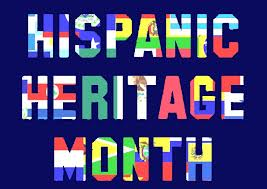 Directions: Two options Choose ONE famous Hispanic from the list below that you would like to research for your project or get One famous Hispanic biography from the classroom. If you would like to add someone to list, please see me for approval. Using the resources available to you in the media center (books, encyclopedias, computer, etc.), research this person and document your findings on your worksheet. My Research Findings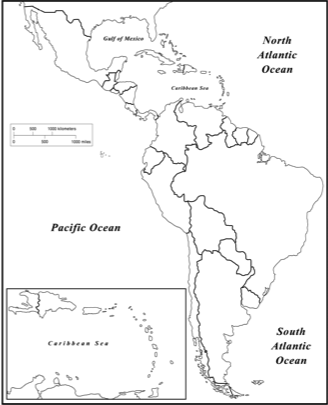 Grading Rubric: Self-AssessmentGrade yourself on the rubric below based on the quality and effort YOU think your project shows!TOTAL: ______ / 20 = _________ %Grading Rubric: Teacher’s GradeTOTAL: ______ / 20 = _________ %ACTORS & ACTRESSES:ATHLETES: BASEBALL:ATHLETES: Andy Garcia Desi Arnaz Salma Hayek Eva Longoria Penelope Cruz (Spain) Selena Gomez Sofia Vergara George Lopez Javier Bardem Benicio del Toro Daisy Fuentes Alex Rodriguez Roberto Clemente Tony Perez Jose Canseco Roberto AlomarOrlando HernándezJuan Antonio Marichal Pedro MartínezManny Ramirez Sammy SosaSoccer: Diego Armando Maradona Javier “Chicharito” Hernández Balcázar Lionel MessiCristiano RonaldoRacing:  Juan Pablo MontoyaTennis: Rafael NadalFootball:José Antonio CórtezPOLITICAL LEADERS:MUSICIANS & SINGERS:SCIENTISTS & EDUCATORS: Cesar Chávez (labor leader) Sonia Sotomayor (U.S. Supreme Court Justice) Dolores Huerta Rigoberta Menchú Eva Perón (Argentina)  Enrique Pena Nieto (Mexico) Mauricio Funes (El Salvador) Charles Gonzalez (chair of U.S. Congressional Hispanic Caucus)  Carlos Santana Tito Puente Juanes Shakira Aventura Daddy Yankee Pitbull  Jennifer Lopez Celia Cruz Gloria Estefan Marc Anthony Selena QuintanillaJerry GarciaPrince Royce Albert Baez (physicist) Alfredo Quinones-Hinojosa Ellen Ochoa (astronaut)  Eloy Rodriguez Elsa Salazar Cade Henry Eyring (chemist) Ted Taylor (physicist/sailor)  Jaime EscalanteWRITERS:ARTISTS:OTHER:Sandra Cisneros Julia Alvarez Isabel Allende Gabriel García Márquez Jorge Luis BorgesFrida Kahlo Salvador Dalí Pablo Picasso Diego Rivera Fernando BoteroThe person I would like to research is ________________________________________ because _____________________________________________________________________________________________________________________________________________.The person I would like to research is ________________________________________ because _____________________________________________________________________________________________________________________________________________.The person I would like to research is ________________________________________ because _____________________________________________________________________________________________________________________________________________.Name:Nickname: Country of Origin: What country is this person or his/her family from? Circle the country on the map Birthday:Is this person still living? What is this person’s occupation?Early/Family LifeWhat kind of childhood did this person have? What was his/her family like?Was there anything important that happened during his/her childhood that influenced his/her adult life? Life & Career Accomplishments What 3-5 major accomplishments has this person achieved? Why is this person famous? Where does this person work now?Other Important InformationWhat legacy (lasting reputation) has this person created? How will this person be remembered?Are there any other interesting facts about this person?Research SourcesWhat sources did you use in your research? (Internet, books, magazines, interview, etc.)Write the names of the sources that you used: CATEGORY:1234Comments:My Research“My Research Findings” worksheet is minimally complete; information is unrelated“My Research Findings” worksheet is partially complete with information about my person“My Research Findings” worksheet is mostly complete with important information“My Research Findings” worksheet is neat and entirely complete with important, relevant information Research SourcesUsed no research sourcesUsed 1 research sourceUsed 2 research sourcesUsed 3 or more research sourcesProjectFollowed few/no project guidelines or project shows minimal effortFollowed most project guidelines and project shows 80% effortFollowed all project guidelines and project shows 90% effortFollowed all project guidelines and project shows100% effortUse of Class Time70% or less of class time was spent productively and on-task; received many warnings80% of class time was spent productively and on-task; received a few warnings90% of class time was spent productively and on-task; received a couple of warnings100% of class time was spent productively and on-taskCATEGORY:1234Comments:My Research“My Research Findings” worksheet is minimally complete; information is unrelated“My Research Findings” worksheet is partially complete with information about my person“My Research Findings” worksheet is mostly complete with important information“My Research Findings” worksheet is neat and entirely complete with important, relevant information Research SourcesUsed no research sourcesUsed 1 research sourceUsed 2 research sourcesUsed 3 or more research sourcesProjectFollowed few/no project guidelines or project shows minimal effortFollowed most project guidelines and project shows 80% effortFollowed all project guidelines and project shows 90% effortFollowed all project guidelines and project shows100% effortUse of Class Time70% or less of class time was spent productively and on-task; received many warnings80% of class time was spent productively and on-task; received a few warnings90% of class time was spent productively and on-task; received a couple of warnings100% of class time was spent productively and on-task